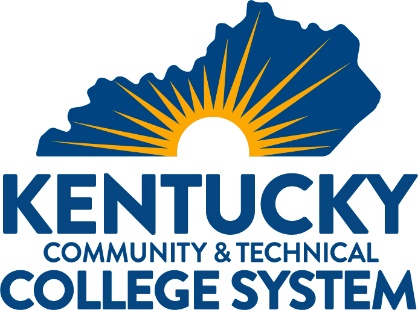 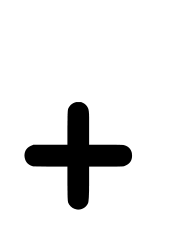 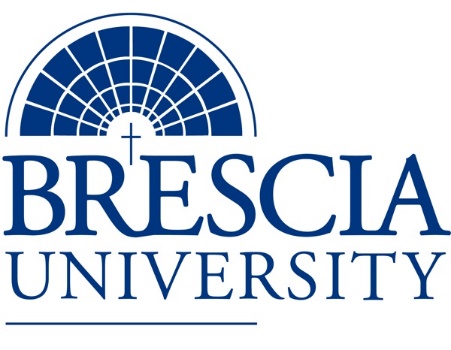 TRANSFER PATHWAY GUIDEAssociate of Applied Science to Bachelor in Integrated Studies Massage Therapy TechnologyOverviewCompletion of the following curriculum will satisfy the requirements for Associates of Applied Science at the Kentucky Community and Technical College System and leads to a Bachelor’s Degree at Brescia University. Admission RequirementsOfficial transcript from all schools attended.  Combined grade point of average of a 2.0 or higher.Degree RequirementsStudents can apply to Brescia University at: https://www.brescia.edu/apply/ For any questions or additional information on tuition, deadlines, or start dates, please email BUconnections@brescia.eduGeneral Transfer RequirementsBrescia University can accept up to 77 hours of transfer credit from KCTCS from their associate of applied science for courses where a student made a grade of C or above.KCTCS AAS TO BU’s Bachelor Degree CHECKLIST Kentucky Community and Technical College SystemCategory 1: KCTCS General Education Core Requirements (28-32 hours)*World History is required at Brescia University. If not taken at KCTCS, will need to be taken at Brescia.Category 2: KCTCS Technical and Support Component (33-35 hours)BRESCIA UNIVERSITYMajor Requirements for Integrated Studies, Emphasis in BusinessUpdated: {8-26-2020}KCTCS CourseCourse or CategoryCredits{Institution}
CourseCompletedENG 101Writing I 3ENG 102Writing II 3COM 252Introduction to Interpersonal Communication 3MAT 110Applied Mathematics OR Higher-Level Quantitative Reasoning Course 3BIO 135 OR BIO 137 AND BIO 139Basic Anatomy and Physiology OR Human Anatomy and Physiology I AND Human Anatomy and Physiology II 4-8 PHI 110 OR PHI 150Medical Ethics OR Business Ethics 3PSY 110General Psychology 3Social/Behavioral Sciences 3Heritage/Humanities* 3Subtotal General Education Core Courses28-32KCTCS CourseCourse or CategoryCredits{Institution}
CourseCompletedDigital Literacy 0-3AHS 115Medical Terminology3CPR 100CPR for Healthcare Professionals 1BAS 200 OR BAS 288Small Business Management OR Personal and Organizational Leadership3MSG 117Musculoskeletal Anatomy and Physiology I 4MSG 119Musculoskeletal Anatomy and Physiology II4MSG 132Massage Technique I3MSG 134Massage Technique II 3MSG 220Massage Therapy Practice 3MSG 232Advanced Clinical Massage I 3MSG 234Advanced Clinical Massage II 3MSG 286Massage Therapy Student Clinic3Subtotal AAS Technical Courses33-36Brescia University CourseCourse NameCredits{Institution} CourseTaken at KCTCSEng 201Intro to Fiction3Sph 110Public Speaking3CS 105Office Applications3Spn 101GER Foreign Language3Drm 325Oral Interpretation (GER UD Fine Arts)3Eng 341 or 342GER UD Literature3Phl 346 Business Ethics (GER UD Philosophy)3Soc 204Principles of Sociology (GER Social Beh Sci)3Th 318Faith & Justice (GER UD Theology)3BAd 301Business Law 3BAd 405Management Information Systems3BAd 410Public Regulation of Business3Mgt 306Management Concepts3Mkt 307Marketing Concepts3BAd 418 Quantitative Methods for Business3Mgt 315 Personnel/Human Resource Management3IS 499Sr. Capstone (Final Paper Required)3SW 310 Social Issues and Diversity (UD Elective)3Mgt 308Organizational Behavior (Or another UD Elective)3Eco 201Principles of Economics I (or another Free Elective)3Eco 202Principles of Economics II (or another Free Elective)3Subtotal BRESCIA Credit Hours60-67Total Baccalaureate Degree Credit Hours128